                                                                                                                                                     Муниципальное бюджетное образовательное учреждение«Елионская средняя общеобразовательная школа»Стародубского муниципального округаБрянской области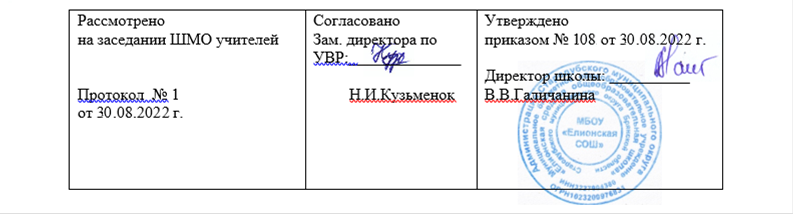 Рабочая программа                                                                                                                                                     по географии для 7 классаСоставил :учитель биологии и химии  первой квалификационной категории   Ткачева Т. А. Год разработки программы  2022 годПланируемые результаты освоения учебного предметаЛичностные результаты:Воспитание патриотизма, любви и уважения к Отечеству, чувства гордости за свою Родину; усвоение гуманистических и традиционных ценностей многонационального российского общества; воспитание чувства ответственности и долга перед Родиной;Формирование ответственного отношения к учению, готовности и способности обучающихся к саморазвитию и самообразованию на основе мотивации к обучению и познанию;Формирование личностных представлений о целостности природы Земли; осознание значимости и общности глобальных проблем человечества;Формирование уважительного отношения к культуре, национальным особенностям, традициям и образу жизни других народов; осознанной доброжелательности к другому человеку, его мнению, мировоззрению, культуре, языку, вере; готовности и способности вести диалог с другими людьми и достигать в нём взаимопонимания;Освоение социальных норм, правил поведения, ролей и форм социальной жизни в группах и сообществах, включая взрослые и социальные сообщества; участие в школьном самоуправлении и общественной жизни в пределах возрастных компетенций с учётом региональных, этнокультурных, социальных и экономических особенностей;Развитие морального сознания и компетентности в решении моральных проблем на основе личностного выбора; формирование нравственных чувств и нравственного поведения, осознанного и ответственного отношения к собственным поступкам;Формирование коммуникативной компетентности в общении и сотрудничестве со сверстниками, старшими и младшими в процессе образовательной, общественно полезной, учебно-исследовательской, творческой и других видов деятельности;Формирование ценности здорового и безопасного образа жизни; усвоение правил индивидуального и коллективного безопасного поведения в чрезвычайных ситуациях, угрожающих жизни и здоровью людей, правил поведения на транспорте и дорогах;Формирование основ экологического сознания на основе признания ценности жизни во всех её проявлениях и необходимости ответственного, бережного отношения к окружающей среде;Развитие эмоционально-ценностного отношения к природе, эстетического сознания через освоение природного и культурного наследия народов мира, творческой деятельности эстетического характера.Метапредметные результаты:Умение определять цели обучения, ставить и формулировать для себя новые задачи в учёбе и познавательной деятельности, развивать мотивы и интересы своей познавательной деятельности;Умение планировать пути достижения целей, в том числе альтернативные, выбирать наиболее эффективные способы решения учебных и познавательных задач;Умения соотносить свои действия с планируемым результатом, осуществлять контроль своей деятельности в процессе достижения результатов, определять способы действий в рамках предложенных условий и требований, корректировать свои действия в соответствии с изменяющейся ситуацией;Умение оценивать правильность выполнения учебной задачи, собственные возможности её решения;Владение основами самоконтроля, самооценки, принятия решений, осуществления осознанного выбора в учебной и познавательной деятельности;Умение определять понятия, устанавливать аналоги, выбирать основания и критерии для классификации, устанавливать причинно-следственные связи, строить логическое рассуждение, умозаключение (индуктивное, дедуктивное и по аналогии) и делать выводы;Владение умением создавать, применять и преобразовывать знаки и символы, модели и схемы для решения учебных и познавательных задач;Смысловой чтение;Умение организовывать учебное сотрудничество и совместную деятельность с учителем и сверстниками; работать индивидуально и в группе: находить общее решение и разрешать конфликты на основе согласования позиций и учёта интересов; формулировать, аргументировать и отстаивать своё мнение;Умение осознанно использовать речевые средства в соответствии с задачей коммуникации, для выражения своих чувств, мыслей и потребностей; планирования и регуляции своей деятельности; владение устной и письменной речью; монологической контекстной речью;Компетенции в области использования информационно-коммуникационных технологий (ИКТ-компетенций).Предметные результаты:Первичные представления о географической науке, её роли в освоении планеты человеком, о географических знаниях как компоненте научной картины мира, их необходимости для решения современных практических задач человечества и своей страны, в ом числе задачи охраны окружающей среды;Основополагающие знания о природе Земли как целостной развивающейся системе, о единстве человека и природы;Первичные навыки использования территориального подхода (на примере своего региона) ка основы географического мышления для осознания своего места в целостном, многообразном и быстро изменяющемся мире;Элементарные практические умения использования приборов и инструментов для определения количественных и качественных характеристик компонентов окружающей среды, в ом числе её экологических параметров;Основы картографической грамотности и использования географической карты ка одного из «языков» международного общения;Первичные навыки нахождения, использования и презентации географической информации;Начальные умения и навыки использования географических знаний в повседневной жизни для объяснения и оценки разнообразных явление и процессов, оценивания уровня безопасности окружающей среды, адаптации к условиям территории проживания, соблюдения мер безопасности в случае природных стихийных бедствий и техногенных катастроф;Общие представления об экологических проблемах, умения и навыки экологически целесообразного поведения в окружающей среде.Ценностные ориентиры содержания географииШкольный курс географии играет важную роль в реализации основной цели современного российского образования - формирование всесторонне образованной, инициативной и успешной личности, обладающей системой современных мировоззренческих взглядов, ценностных ориентаций, идейно-нравственных, культурных и этических принципов и норм поведения. В этой связи важнейшей методологической установкой является установка на формирование в его рамках системы базовых национальных ценностей как основы воспитания, духовно-нравственного развития и социализации подрастающего поколения. В ходе обучения географии у выпускника основной школы должны быть сформированы:Ценностные ориентации выпускников основной школы, отражающие их индивидуально-личностные позиции:осознание себя как члена общества на глобальном, региональном и локальном уровнях (житель планеты Земля, гражданин Российской Федерации, житель конкретного региона);осознание целостности географической среды во взаимосвязи природы, населения и хозяйства Земли, материков, их крупных районов и стран;представление о России как субъекте мирового географического пространства, ее месте и роли в современном мире;осознание единства географического пространства России как единой среды обитания всех населяющих ее народов, определяющей общность их исторических судеб;осознание значимости и общности глобальных проблем человечества;Гармонично развитые социальные чувства и качества:патриотизм, принятие общих национальных, духовных и нравственных ценностей;любовь к своему Отечеству, местности, своему региону;гражданственность, вера в Россию, чувство личной ответственности за Родину перед современниками и будущими поколениями;уважение к истории, культуре, национальным особенностям, традициям и образу жизни других народов, толерантность;эмоционально-ценностное отношение к окружающей среде, необходимости ее сохранения и рационального использования.Содержание тем предмета география 7 класс.ВВЕДЕНИЕ.Тема 1. ПРИРОДА ЗЕМЛИ: ГЛАВНЫЕ ЗАКОНОМЕРНОСТИ. 11 часовГеограический взгляд на Землю: разнооразие территории, уникальность географических объектов.   Что изучают в курсе. Возрастающая зависимость состояния природы материков и океанов от деятельности человека. Практическое значение географических знаний. Источники географической информации.Материки и океаны на поверхности Земли. Географическое положение и размеры материков. Особенности размещения материков по поверхности Земли. Северное материковое и Южное океаническое полушария. Группы северных и южных материков. Влияние географического положения, площади и взаимного расположения материков на особенности их природы.Географическое положение и размеры океанов. Особенности береговой линии. Взаимодействие материков и океанов.Материки и части света. Содержательные различия понятий «материки» и «части света». Часть света, как историко-культурная категория: история возникновения и развития понятия. Современные части света, их границы. Принципы деления суши Земли на материки.Особенности рельефа Земли. Планетарные формы рельефа — выступы материков и понижения океанов. Различия в строении земной коры материков и океанов. Равновесное состояние материковой и океанической земной коры. Различия материков и океанов по средней высоте и средней глубине. Главные черты рельефа материков. Различия в соотношении гор и равнин в рельефе северных и южных материков. Наиболее протяженные горные системы мира.Главные черты рельефа дна океанов. Типичные формы рельефа океанического дна: шельф, континентальный склон, глубоководные желоба и островные дуги, ложе океана. Различия в соотношении форм рельефа дна в разных океанах.История формирования рельефа Земли. Летосчисление Земли. Геологические эры. Определение возраста горных пород по останкам живых организмов. Формирование земной коры материков. Превращение океанической коры в континентальную, как результат сближения и столкновения литосферных плит. Эпохи складчатости. Платформы, их строение и возраст. Древние платформы — основа всех современных материков. Возникновение складчатых и глыбовых гор. Образование современных материков и океанов. Пангея, Лавразия и Гондвана.Климатообразующие факторы. Разный угол падения солнечных лучей на земную поверхность — главный климатообразующий фактор. Воздушные массы, их типы и свойства. Циркуляция атмосферы — второй по значимости климатообразующий фактор. Чередование поясов с разным атмосферным давлением. Постоянные ветры: пассаты, западные ветры умеренных широт, восточные полярные ветры, их влияние на климат различных районов Земли.Муссоны. Влияние на климат характера земной поверхности, теплых и холодных океанических течений. Зависимость климата от абсолютной высоты и рельефа местности. Образование осадков в горах.Характеристика основных и переходных климатических поясов Земли.Климаты Земли. Классификация климатов. Основные и переходные климатические пояса. Неоднородность климата внутри климатических поясов. Характеристики жарких (экваториальный, субэкваториальный и тропический), умеренных (субтропический, умеренный) и холодных (субарктический, субантарктический, арктический, антарктический) климатических поясов.Мировой океан. Исследования океана. Первая русская кругосветная экспедиция под командованием И.Ф. Крузенштерна, Ю.Ф. Лисянского. Первая экспедиция по изучению Мирового океана на корабле «Челленджер». Современные исследования Мирового океана. Размеры Мирового океана. Площадь, объем, средняя глубина, протяженность береговой линии Мирового океана.Рельеф дна и объем воды в океанах. Распределение поверхности дна Мирового океана по высотным уровням. Океан и атмосфера: обмен теплом и влагой. Различия поверхностных водных масс по температуре, солености, насыщенности кислородом. Круговороты поверхностных течений и их роль в перераспределении тепла и влаги на Земле. Жизнь в Океане, ее распространение в зависимости от климата, глубины и насыщенности воды кислородом. Океан и человек. Роль Океана в хозяйственной деятельности людей. Стихийные бедствия, связанные с Океаном. Экологические проблемы и охрана природы Мирового океана.Размещение вод суши. Сток поверхностных вод. Распределение атмосферных осадков, выпадающих над сушей. Влияние рельефа на распределение поверхностного стока. Годовой слой стока, его зависимость от климата. Различия в водообеспеченности материков.Реки. Различия речной сети материков по густоте, областям стока, источникам питания и режиму рек. Речные водохранилища.Озера, зависимость их размещения по материкам от наличия котловин и климата. Ледники, их распространение в зависимости от климата. Покровные и горные ледники. Площадь современного оледенения материков. Подземные воды, их виды и значение для жизни и хозяйственной деятельности людей.Природная зональность. Формирование природных зон.Неравномерность распределения солнечного тепла по поверхностиЗемли и внутренние различия в увлажнении географических поясов суши — основные причины формирования природных зон. Особенности расположения природных зон на суше и в Океане. Природные зоны материков, влияние на их особенности геологической истории материков, климата, рельефа и человеческой деятельности. Преобразование природных комплексов в природно-антропогенные и антропогенные.Практические работы. (устные и письменные). Определение сходства и различия материков по географическому положению. Определение по картам зависимости рельефа территорий от строения земной коры. Определение по карте направлений передвижения литосферных плит. Работа с картами «Климатические пояса и области мира» и «Географические пояса и природные зоны мира» с целью определения закономерностей их смены. Составление картосхемы «Морские течения в Океане». Определение типа климата, природной зоны по картографическим и статистическим материалам. Нанесение на контурные карты географической номенклатуры по теме раздела.Тема 2. ЧЕЛОВЕК НА ПЛАНЕТЕ ЗЕМЛЯ Историко-географические закономерности заселение человеком Земли. Расы. Прародина человечества.Основные пути расселения древнего и современного человека. Географические расы, причины их возникновения, внешние признаки людей различных рас.Численность населения Земли? Переписи населения. Изменения темпов роста численности населения Земли на разных исторических этапах. Факторы, влияющие на рост численности населения. Естественный прирост населения, его различия. Влияние величины естественного прироста на средний возраст населения стран и продолжительность жизни.Размещение людей на планете. Средняя плотность населения Земли, ее изменения с течением времени. Неравномерность размещения населения Земли по ее поверхности, различия размещения населения по полушариям, отдельным материкам и странам. Факторы, влияющие на размещение людей. Адаптация человека к природным условиям: их влияние на внешний облик людей, жилища, одежду, орудия труда, пищу.Народы, языки и религии мира. Нацональный состав Брянской бласти.Народ, как совокупность людей, проживающих на определенной территории и говорящих на одном языке. География народов и языков. Языковые семьи. Мировые и национальные религии, их география.Хозяйственная деятельность людей. Исторические этапы формирования современного хозяйства. Основные виды современной хозяйственной деятельности человека, особенности их географии.Города и сельская местность. Основные виды поселений: города и сельские поселения, их различия по внешнему облику и занятиям населения. Соотношение городского и сельского населения мира. Многообразие сельских поселений. Ведущая роль городов в хозяйственной, культурной и политической жизни людей. Функции городов, их внутреннее зонирование в соответствии с выполняемыми функциями. Крупные города. Городские агломерации.. Политическая карта мира. Различия стран по размерам, географическому положению, числу жителей, хозяйственной деятельности, формам правления. Суверенные государства. Республики и монархии. Аграрные, индустриальные и постиндустриальные страны.Историко–культурные районы мира. Принципы выделения историко-культурных районов, их границы. Основные особенности историко-культурных районов: Западной и Центрально-Восточной Европы, Российско-Евразиатского региона, Северной Африки и Среднего Востока, Африки южнее Сахары, Южной, Восточной и Юго-Восточной Азии, Северной и Латинской Америки, Австралии, Океании.Практические работы (устные и письменные). Составление географических характеристик населения мира (плотность, размещение, народы), описаний городов, культуры народов. Работа с политической картой мира, картой народов мира и картой религий мира. Составление картосхем по темам «Расселение населения», «Специализация современного хозяйства регионов мира». Составление таблиц «Основные языковые семьи и группы», «Виды отраслей хозяйства». Характеристика сельского хозяйства, промышленности. Нанесение на контурные карты географической номенклатуры по теме раздела.Тема 3. МНОГОЛИКАЯ ПЛАНЕТАОКЕАНЫ ЗЕМЛИАтлантический, Тихий, Индийский, Северный Ледовитый океаны.Особенности природы океанов. Географическое положение, крупнейшие моря и заливы, строение дна, климат, особенности вод и живых организмов.Природные богатства океанов и их хозяйственное освоение. Основные районы морского промысла. Добыча полезных ископаемых. Морские пути. Центры туризма.МАТЕРИКИАфрика, Южная Америка, Австралия и Океания, Антарктида,Северная Америка, Евразия.Особенности природы материков. Географическое положение и очертания. Характер поверхности. Климат. Внутренние воды. Органический мир и природные зоны. Природные богатства.Природные районы материков. Особенности рельефа, климата, растительности, животного мира, хозяйственной деятельности.Население материков. Численность населения материка и особенности его размещения. Расовый состав. Крупнейшие народы и языки, религии. Политическая карта материка. Особенности хозяйственной деятельности людей.Страны материков. Особенности географического положения и природы. Население. Хозяйственная деятельность человека.Страны Африки: Египет, Демократическая Республика Конго,Южно-Африканская Республика.Страны Южной Америки: Венесуэла, Бразилия, Перу.Страны Австралии и Океании: Австралийский Союз, Самоа.Страны Северной Америки: США, Канада, Мексика.Страны Евразии: страны Европы — Норвегия, Великобритания,Германия, Франция, Италия, Чехия; страны Азии — Индия, Китай,Республика Корея, Япония, Казахстан.ОБЩЕЧЕЛОВЕЧЕСКИЕ ПРОБЛЕМЫСущность общечеловеческих проблем. Демографическая проблема. Продовольственная проблема. Сырьевая и энергетическая проблемы. Экологическая проблема. Проблема преодоления отсталости многих стран.Практические работы (устные и письменные). Определение географического положения материка, страны. Чтение рельефа материков по профилям. Составление географических описаний отдельных компонентов природных комплексов материков, в том числе сравнительных, а также комплексных географических характеристик материков, их природных районов и отдельных стран на основе изучения карт и других источников информации. Разработка туристических маршрутов. Составление схемы глобальных и региональных проблем человечества, определение связей между ними. Прогнозирование возникновения и развития экологических ситуаций на материках, в регионах и странах мира. Нанесение на контурные карты географической номенклатуры по теме раздела.Повторение и закрепление изученного материала. 6 часов..ПОВТОРЕНИЕ по курсу географии материков и океанов.Итого:70 часов.Тематическое планирование№ урокаДатаДатаДатаТема урока№ урокаПо плануФактТема урокаВведение. Тема 1. Природа Земли: главные закономерности (11 часов)Введение. Тема 1. Природа Земли: главные закономерности (11 часов)Введение. Тема 1. Природа Земли: главные закономерности (11 часов)Введение. Тема 1. Природа Земли: главные закономерности (11 часов)Введение. Тема 1. Природа Земли: главные закономерности (11 часов)11.1. Географический взгляд на Землю: разнообразие территории, уникальность географических объектов. Материки и океаны на поверхности Земли Практическая работа №1: «Сравнение географического положения материков».1.1. Географический взгляд на Землю: разнообразие территории, уникальность географических объектов. Материки и океаны на поверхности Земли Практическая работа №1: «Сравнение географического положения материков».21.2.Материки и части света.1.2.Материки и части света.31.3.Особенности рельефа Земли.1.3.Особенности рельефа Земли.41.4.История формирования рельефа Земли.1.4.История формирования рельефа Земли.51.5. Климатообразующие факторы.1.5. Климатообразующие факторы.61.6.Характеристика основных и переходных климатических поясов Земли.1.6.Характеристика основных и переходных климатических поясов Земли.71.7. Практическая работа №2: «Климаты Земли».1.7. Практическая работа №2: «Климаты Земли».81.8.Мировой океан.1.8.Мировой океан.91.9 . Размещение вод суши.1.9 . Размещение вод суши.101.10.Природная зональность.1.10.Природная зональность.111.11.Зачёт №1 по теме: «Главные закономерности природы Земли».1.11.Зачёт №1 по теме: «Главные закономерности природы Земли».Тема 2. Человек на планете Земля (7 часов)Тема 2. Человек на планете Земля (7 часов)Тема 2. Человек на планете Земля (7 часов)Тема 2. Человек на планете Земля (7 часов)Тема 2. Человек на планете Земля (7 часов)122.1.Историко-географические закономерности заселения Земли человеком. Расы.2.1.Историко-географические закономерности заселения Земли человеком. Расы.132.2.Численность населения Земли. Размещение людей на планете.2.2.Численность населения Земли. Размещение людей на планете.142.3. Народы, языки, религии мира. Национальный состав Ростовской области.2.3. Народы, языки, религии мира. Национальный состав Ростовской области.152.4.Хозяйственная деятельность людей. Города и сельская местность.2.4.Хозяйственная деятельность людей. Города и сельская местность.162.5.Страны мира. Практическая работа №3: «Географическое положение стран мира».2.5.Страны мира. Практическая работа №3: «Географическое положение стран мира».172.6. Историко-культурные районы мира.2.6. Историко-культурные районы мира.182.7. Зачёт №2 по теме: «Человек на планете Земля».2.7. Зачёт №2 по теме: «Человек на планете Земля».Тема 3. Многоликая планета (45 часов)Тема 3. Многоликая планета (45 часов)Тема 3. Многоликая планета (45 часов)Тема 3. Многоликая планета (45 часов)Тема 3. Многоликая планета (45 часов)19ОКЕАНЫ ЗЕМЛИ - 43.1.Атлантический океан.ОКЕАНЫ ЗЕМЛИ - 43.1.Атлантический океан.203.2.Тихий океан.3.2.Тихий океан.213.3.Индийский океан.3.3.Индийский океан.223.4.Северный Ледовитый океан.3.4.Северный Ледовитый океан.23МАТЕРИКИ ЗЕМЛИ – 40     АФРИКА - 73.5.Особенности природы Африки.МАТЕРИКИ ЗЕМЛИ – 40     АФРИКА - 73.5.Особенности природы Африки.243.6. Практическая работа № 4:«Определение географических координат крайних точек Африки. Протяжённости материка с севера на юг в градусной мере и километрах. Определение географического положения материка».3.6. Практическая работа № 4:«Определение географических координат крайних точек Африки. Протяжённости материка с севера на юг в градусной мере и километрах. Определение географического положения материка».253.7. Районирование Африки.3.7. Районирование Африки.263.8.Население Африканского континента.3.8.Население Африканского континента.273.9. Страны Африки. Типовая характеристика страны. ЮАР, Египет, Демократическая республика Конго.3.9. Страны Африки. Типовая характеристика страны. ЮАР, Египет, Демократическая республика Конго.283.10. Практическая работа №5: «Описание природных условий, хозяйственной деятельности населения одной из стран Африки».3.10. Практическая работа №5: «Описание природных условий, хозяйственной деятельности населения одной из стран Африки».293.11.Зачёт №3 по теме: «Африка».3.11.Зачёт №3 по теме: «Африка».30.ЮЖНАЯ АМЕРИКА - 63.12. Особенности природы Южной Америки.ЮЖНАЯ АМЕРИКА - 63.12. Особенности природы Южной Америки.313.13. Природные районы материка: равнинный Восток.3.13. Природные районы материка: равнинный Восток.323.14.Природные зоны материка: Анды.3.14.Природные зоны материка: Анды.333.15. Практическая работа №6:«Сравнительное описание крупных речных систем Южной Америки и Африки».3.15. Практическая работа №6:«Сравнительное описание крупных речных систем Южной Америки и Африки».343.16. Население Южной Америки.3.16. Население Южной Америки.353.17. Страны Южной Америки: Бразилия, Венесуэла, Перу.3.17. Страны Южной Америки: Бразилия, Венесуэла, Перу.36АВСТРАЛИЯ И ОКЕАНИЯ - 43.18. Особенности природы Австралии.АВСТРАЛИЯ И ОКЕАНИЯ - 43.18. Особенности природы Австралии.373.19. Особенности природы Океании.3.19. Особенности природы Океании.383.20. Население Австралии и Океании.3.20. Население Австралии и Океании.393.21. Австралийский Союз. Самоа. Практическая работа №7: «Разработка туристического маршрута по Австралии».3.21. Австралийский Союз. Самоа. Практическая работа №7: «Разработка туристического маршрута по Австралии».40АНТАРКТИДА - 33.22. Особенности природы материка Антарктида.АНТАРКТИДА - 33.22. Особенности природы материка Антарктида.413.23. Освоение Антарктиды человеком.3.23. Освоение Антарктиды человеком.423.24. Зачёт №4 по теме: «Южные материки».3.24. Зачёт №4 по теме: «Южные материки».43СЕВЕРНАЯ АМЕРИКА - 63.25. Особенности природы Северной Америки.СЕВЕРНАЯ АМЕРИКА - 63.25. Особенности природы Северной Америки.443.26. Равнинные районы Северной Америки. Практическая работа №8:«Выявление зависимости размещения населения и хозяйства от природной зональности».3.26. Равнинные районы Северной Америки. Практическая работа №8:«Выявление зависимости размещения населения и хозяйства от природной зональности».453.27. Горы Северной Америки.3.27. Горы Северной Америки.463.28. Освоение материка человеком.3.28. Освоение материка человеком.473.29. Страны североамериканского континента: США.3.29. Страны североамериканского континента: США.483.30. Страны североамериканского континента: Канада и Мексика.3.30. Страны североамериканского континента: Канада и Мексика.49ЕВРАЗИЯ - 153.31. Особенности природы Евразии.ЕВРАЗИЯ - 153.31. Особенности природы Евразии.503.32. Органический мир и природные зоны Евразии.3.32. Органический мир и природные зоны Евразии.513.33.Практическая работа №9: «Описание внутренних вод Евразии»3.33.Практическая работа №9: «Описание внутренних вод Евразии»523.34. Районы Евразии: западная часть Европы.3.34. Районы Евразии: западная часть Европы.533.35.Северная, Северо-Восточная и Восточная части Евразии.3.35.Северная, Северо-Восточная и Восточная части Евразии.543.36. Особенности природы Южной, Юго-Западной и Центральной части Азии.3.36. Особенности природы Южной, Юго-Западной и Центральной части Азии.553.37.Человек на территории Евразии.3.37.Человек на территории Евразии.563.38. Страны Европы: Норвегия и Великобритания.3.38. Страны Европы: Норвегия и Великобритания.573.39. Страны Европы: Германия и Франция.3.39. Страны Европы: Германия и Франция.583.40.Страны Европы: Италия и Чехия.3.40.Страны Европы: Италия и Чехия.593.41. Страны Азии: Индия и Китай.3.41. Страны Азии: Индия и Китай.603.42. Практическая работа №10:«Составление сравнительной характеристики Японии и республики Корея.3.42. Практическая работа №10:«Составление сравнительной характеристики Японии и республики Корея.613.43. Страны Азии: Турция и Казахстан.3.43. Страны Азии: Турция и Казахстан.62Практическая работа №11: «Комплексное описание одной из стран Зарубежной Азии или Зарубежной Европы».Практическая работа №11: «Комплексное описание одной из стран Зарубежной Азии или Зарубежной Европы».633.44. Зачёт №5 по теме: «Евразия».3.44. Зачёт №5 по теме: «Евразия».64ГЛОБАЛЬНЫЕ ПРОБЛЕМЫ ЧЕЛОВЕЧЕСТВА - 14.1. Характеристика глобальных проблем человечества.Практическая работа №12: « Разработка проекта по улучшению местной экологической обстановки».ГЛОБАЛЬНЫЕ ПРОБЛЕМЫ ЧЕЛОВЕЧЕСТВА - 14.1. Характеристика глобальных проблем человечества.Практическая работа №12: « Разработка проекта по улучшению местной экологической обстановки».Повторение и закрепление изученного материала (6 часа)Повторение и закрепление изученного материала (6 часа)Повторение и закрепление изученного материала (6 часа)Повторение и закрепление изученного материала (6 часа)Повторение и закрепление изученного материала (6 часа)655.1. Зачёт по физической карте мира.5.1. Зачёт по физической карте мира.665.2.  ПОВТОРЕНИЕ по курсу географии материков и океанов.5.2.  ПОВТОРЕНИЕ по курсу географии материков и океанов.675.3. ПОВТОРЕНИЕ по курсу географии материков и океанов.5.3. ПОВТОРЕНИЕ по курсу географии материков и океанов.685.4.ПОВТОРЕНИЕ по курсу географии материков и океанов.5.4.ПОВТОРЕНИЕ по курсу географии материков и океанов.695.5.Итоговая работа промежуточной аттестации.5.5.Итоговая работа промежуточной аттестации.705.6. Заключительный урок по географии 7 класса.5.6. Заключительный урок по географии 7 класса.